PRIJAVA PROGRAMA BOKELJSKI VREMEPLOVNaziv podnosioca prijave______________________________________Ponuđeni program (opis)         _________________________________________________________________________________________________________________________________________________________Potrebna finansijska sredstva za realizaciju ponuđenog programa     ___________________________________________________________Iznos finansijskih sredstava koja se potražuju od Opštine Kotor ___________________________________________________________								 Podnosilac prijave						         	     _____________________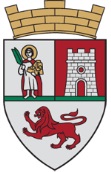 Crna GoraOpština KotorSekretarijat za kulturu, sport i društvene djelatnostiStari grad 31785330 Kotor, Crna Goratel. +382(0)32 325 874fax. +382(0)32 325 874kultura@kotor.mewww.kotor.me